Лицензия № 9662 от 13.04.2016                    Для секретарей, делопроизводителей, архивистов, работников канцелярии, специалистов кадровой службы и пр.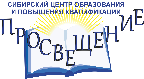 Для учреждений госсектора и коммерческих организаций с учетом специфики для каждой категорииАНО ДПО «Сибирский Центр образования и повышения квалификации «ПРОСВЕЩЕНИЕ»  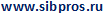   проводит ПРОФЕССИОНАЛЬНЫЕ МАСТЕР-КЛАССЫ – ЭКСКЛЮЗИВ – 1 день /сертификатКУРС ПОВЫШЕНИЯ КВАЛИФИКАЦИИ с удостоверением о п/к - 2 дня   В СЕВАСТОПОЛЕ И  СИМФЕРОПОЛЕ При участии в двухдневном мероприятии – выдается удостоверение о повышении квалификации18 и 19  Ноября  2019г   - в г. Симферополь 10-00-16-00в Конференц-холле  «Горизонт» (Крым, г. Симферополь, ул. Турецкая, 13а)20 и 21  ноября 2019г  - в г. Севастополь 10-00-16-00В конференц-зале Арт-Отеля «Украина» (г. Севастополь, ул. Гоголя, 2)в программе:______________________________________________________________________________________________________________________  Программа повышения квалификации «Делопроизводство  и Архив – 2019-2020 в крыму  и севастополе: новые нормативные акты, распорядительные документы. Номенклатура дел. архивное хранение документов, организация работы архива. Подготовка архива к проверке»  с выдачей УДОСТОВЕРЕНИЯ о повышении квалификации  В соответствии с законом об Образовании в РФ о повышении квалификации в соответствии                  с требованиями профстандартов._____________________________________________________________________________________________________________Программа будет дополнена изменениями законодательства на дату проведения «Делопроизводство и архив – 2019-2020 в крыму и севастополе: новые нормативные акты. Распорядительные документы: создание и оформление. Номенклатура дел. Архивное хранение документов, организация работы архива. Подготовка к проверке»_________________________________________________________________________________________________________________18 Ноября 2019 Симферополь /20 Ноября 2019 Севастополь«Делопроизводство в крыму и севастополе: новые нормативные акты, распорядительные документы. Номенклатура дел»Роль документа в управлении, правильное оформление документа - риски, связанные с неквалифицированной организацией делопроизводства и оформлением документов.Профессиональные стандарты 2020 г. в деятельности организаций в сфере ДОУ – канцелярия, приемная, секретариат и др. отделы. Должности и обобщенные трудовые функции. Направления и использование профессиональных стандартов в организациях.Законодательные и нормативные документы по архивному делу, делопроизводству в РФ, в Республике Крым, в г. Севастополь. Обзор законодательных и новых нормативных документов по делопроизводству, вступивших в силу в 2019 году. Перспективы 2020г.Общая характеристика изменений в правилах составления и оформления документов, в связи с введением ГОСТ Р 7.0.97 – 2016. Бланки документов: виды бланков, требования при разработке. Порядок изготовления, реквизиты распорядительной документации.  Распространенные ошибки при издании распорядительных документов. Структура распорядительных документов, требования к тексту.Виды распорядительных документов и сроки хранения. (Практическая работа по разработке приказа). Общие требования к оформлению документов: шрифты, интервалы, нумерация страниц, нумерация разделов, заголовки разделов и др.Организация документооборота. Регистрация, исполнение, хранение и учет. Инструкция по делопроизводству. Примерная структура и содержание. Номенклатура дел. Роль и значение в организации делопроизводства. Разработка, введение в действие. Сроки хранения дел по перечню. (Практическая работа по разработке).Передача документов на архивное хранение на бумажных и электронных носителях. Особенности хранения. (Практическая работа по составлению акта о передаче в архив).Ответы на вопросы слушателей, анализ и разбор ошибок, трудных случаев, возникших в практической работе. Рекомендации. 19 Ноября 2019г Симферополь / 21 Ноября 2019г Севастополь«Организация работы архива – 2019-2020  в крыму и севастополе с учетом   Новых  нормативных  документов. Подготовка архива к проверке»Законодательная и нормативная база архива. - Законодательные и нормативные документы по архивному делу, делопроизводству в РФ, в Республике Крым, в г. Севастополь.- Обзор законодательных и новых нормативных документов по архивному делу, делопроизводству, вступивших в силу в 2019 году. Перспективы 2020 г.-  Рассмотрение нормативных актов по организации хранения архивных документов, вступивших в силу в 2019 году. Перспективы 2020гПоложение об архиве организации- Ответственность работника архива и должностные функции.Номенклатура дел архива
- Структура организации и индексация подразделений.- Заголовки дел. Значимость документов организации и порядок внесения в номенклатуру.- Сроки хранения дел по перечню.- Учет документов и  итоговая запись номенклатуры.- Порядок редактирования  номенклатуры дел.- Практическая работа по составлению номенклатуры дел архиваЭкспертиза ценности документов по личному составу- Список документов по личному составу.- Приказы по личному составу и индексация их.- Проведение экспертизы документов.Описи дел по личному составу
- Составление описей по личному составу и личных дел.  
- Практическая работа по составлению описи документов по личному составуУничтожение дел
- Акт об уничтожении дел.- Практическая работа по составлению акта об уничтожении.Экспертная комиссия - Положение об ЭК.- Обязанности и функции ЭК.- Распорядительные документы (приказы) по организации архивной работы.Оформление и прошивка дел - Внутренняя опись личного дела- Практическая работа по составлению описи документов личного дела- Прошивка дел дрелью (видеодемонстрация с последующей отправкой в качестве раздаточного материала) Передача дел в архив организации- Передача документов на архивное хранение на бумажных и электронных носителях. Особенности хранения. (Практическая работа по составлению акта о передаче в архив).Требования к помещению архиваПроверки 2019 года. Контролирующие органы. Основания для проверки. Требования проверяющих. Виды нарушений, санкции, ответственность. Увеличение штрафов – новый законопроект!!! Типичные ошибки.Ответы на вопросы слушателей, анализ и разбор ошибок, трудных случаев, возникших в практической работе. Рекомендации. Читает: Иванова Татьяна Алексеевна – практикующий архивист, консультант-эксперт в области архивного дела, общего делопроизводства, с многолетней практикой, оказывает услуги по архивированию документов организаций и созданию архивов, по подготовке к проверкам управлением архивной службы, передаче документов в государственный архив в случае ликвидации или банкротства и пр, директор ООО «Новархив». __,,,,,,,,,,,,,,,,,,,,,,,,,,,,,,,,,,,,,,,,,,,,,,,,,,,,,,,,,,,,,,,,,,,,,,,,,,,,,,,,,,,,,,,,,,,,,,,,,,,,,,,,,,,,,,,,,,,,,,,,,,,,,,,,,,,,,,,,,,,,,,,,,,,,,,,,,,,,,,,,,,,,,,,,,,,,,,,,,,,,,,,,,,,,,,,,,,,,,,,,,,,,,,,,,,,,,,,,,,,,,,,,,,,,,,,,,,,,,,,,,,,,,,,,,,,,,,,,,,,,,,,,,,,,,,,,,,,,,,,,,,,,,,,,,,,,,,,,,,Все вопросы семинара рассматриваются на конкретных примерах, с демонстрацией визуальных материалов на экране.Стоимость участия за одного слушателя:  6000 руб – 2 дня  (курс) с удостоверением о  повышении квалификации, 3200 руб – 1 день (семинар-мастер-класс) с сертификатом с последующей выдачей удостоверения о повышении квалификации.  (нал и б\нал (гарант. письма))В стоимость входят: информационный материал в электронном виде,  в бумажном виде, кофе-брейк, письменные принадлежности.  В продаже литература.По окончании курса выдается удостоверение о повышении квалификации,  соответствующее требованиям профстандарта о повышении квалификации.Реквизиты для оплаты: АНО ДПО «СЦОиПК «Просвещение», г. Новосибирск, Кирова, 113, ДЦ «Северянка», оф. 340, ИНН  5405479510,  КПП 540501001, р/с 40703810527000000011 БИК 045004867   К\С 30101810250040000867   Ф-л Сибирский ПАО Банк "ФК Открытие"Назначение платежа: Консультац. услуги, без НДС.предварительная регистрация: (указать ФИО, дата обучения, реквизиты)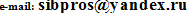 8(383)–209-26-61, 209-26-68,  89139364490, 89139442664  или  на сайте 